January 24, 2014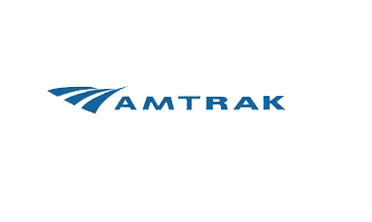 Group Sales DepartmentCONVENTION FARE DISCOUNT                               INFORMATION FOR PASSENGER        You may present this information to the Amtrak Ticket Agent or your Travel Agent to assist them in providing you with this discount		Fare Code Number: X98R-988Valid For Travel:  May 06, 2014 – May 16, 2014	TAC Int’l Film & Video FestivalAmtrak offers a 10% discount off the lowest available rail fare to Eugene, OR between the above dates.  Includes travel up to three days prior to the convention start date and three days following the last day of the meeting. To book your reservation call Amtrak at 1 (800) 872-7245 or contact your local travel agent. Please refer to Convention Fare Code X98R-988 when making your reservation a 10% discount has been approved. Conventions cannot be booked via Internet. This offer is not valid on the Auto Train and Acela service. Offer valid with Sleepers, Business Class or First Class seats with payment of the full applicable accommodation charges. Fare is valid on Amtrak Regional all departures seven days a week, except for holiday blackouts. If you have any questions or need any further assistance, please feel free to contact us at 1-800-USA-1GRP (1-800-872-1477) Monday through Friday, 6:00am-4:30pm Pacific Time.We look forward to having your group travel with Amtrak.Respectfully,Debbie TrevizoGroup Sales Representative